John A. Crookshank Elementary School School Advisory CouncilNovember 29, 20184:00-5:00 pmAgenda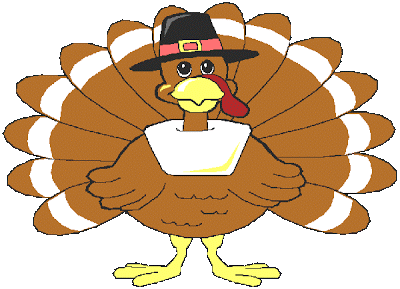 Welcome and IntroductionsReview of September’s MinutesTreasurer’s ReportPrincipal’s AgendaTitle 1New BusinessOther Business Next SAC Meeting Date -December 20th 